Jane Austen: Biografía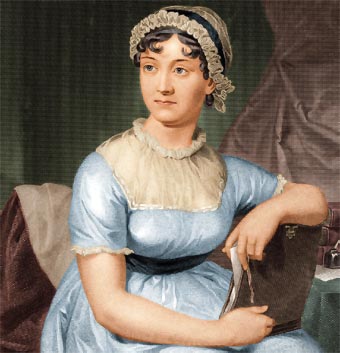 Nació en  Gran Bretaña en 1775 murió en 1817) Novelista británica. Su padre, un clérigo protestante, era rector de la parroquia de Steventon. Séptima hija de una familia de ocho hermanos, su padre se encargó personalmente de su educación. En 1801, los Austen se trasladaron a Bath y, tras la muerte del cabeza de familia, en 1805, primero a Southampton y luego a Chawton, un pueblo de Hampshire, donde la escritora redactó la mayoría de sus novelas. La suya fue una vida sin grandes acontecimientos, apenas sin nada que turbara la placidez de una existencia pequeñoburguesa y provinciana; sólo muy de tarde en tarde realizaba algún que otro viaje a Londres. Tampoco llegó a contraer matrimonio.Apacible, sereno y equilibrado es también su modo de novelar, la minuciosa y sutil ironía con que describe el ambiente que la rodea, el de la alta clase rural del sur de Inglaterra. La intriga narrativa suele ser de poca importancia, por lo que el interés de sus obras reside en los diferentes matices psicológicos de sus personajes, interpretados con gran agudeza, y en la descripción amable y comprensiva, pero no carente de maliciosa ironía, del ambiente social en que sitúa sus criaturas, que no es otro que el suyo propio, el de la burguesía acomodada.1. Comprensión lectoraa) ¿Dónde nació Jane Austen y en qué año?_________________________________________b) ¿Quién se dedicó a su educación?__________________________________________c) ¿ A qué se dedicaba Jane Austen ?__________________________________________d) ¿ Dónde reside el interés por sus obras narrativas?__________________________________________2. Ordena según el número de sílabas:Apacible  – sereno – sutil  – sur  – Inglaterra  – burguesía  – provinciana___________________________________________________________________________________3. Pon en plural las siguientes palabras:obra ____________		hermano____________padre ___________		cabeza _____________clérigo __________		familia _____________parroquia_________	       capital _____________hija_____________     	pueblo _____________4.- Escribe cinco frases siguiendo este modelo:Jane es escritora___________________es________________________________________es________________________________________es________________________________________es_____________________5. Dictado:“Delante de p y b siempre se escribe m”La lámpara la hizo el carpintero. La ambición rompe el saco. El campeón siempre fue galardonado. El estampido de la bomba no dejó oír el redoble del tambor. Las naves del templo son hermosas. Hay que cambiar la bombilla. Aquel hombre pasa hambre. Háblame también de los números impares. Debes impedir el tener impaciencia. 6. Sigue la serie:237 – 238 – 239 - _________________________266548 – 550 – 552 -__________________________590954 – 957 – 960 –_________________________ 10178. Ordena de mayor a menor: 3 – 18 – 347 – 256 – 483 – 725 – 123 – 601 – 901 __________________________________________7. Realiza las siguientes operaciones:23.256 + 18.253 =			62.843 + 54.828 =	63.587 + 62.494 =                63.252 + 58.541 =			84.257 – 69.955 =		       94.258 – 62.289 =52.987 x 75=                        78.201 x 62 =45.218: 23 =                         58.214: 34 =8.  Problemas: - Un viajante ha de ir desde Jaén a Bilbao cada semana. Si la distancia que separa a ambas ciudades es de 870 kms. ¿Cuántos kilómetros recorrerá entre la ida y la vuelta? ¿Y en dos semanas cuántos kms. recorrerá?- El viajante anterior a las diez de la mañana llevaba recorridos hacia Bilbao 391 kms. ¿Cuántos le faltan para llegar a Bilbao?9. Conozcamos cuáles de las provincias andaluzas tienen costas y cuáles son de interior:Jane Austen: Primera etapa como escritoraLas seis novelas que escribió conviene agruparlas en dos períodos diferentes. Durante el primero vieron la luz una serie de títulos, algunos de los cuales tardaron más de quince años en ser editados. Éste fue el caso de Orgullo y prejuicio (Pride and prejudice), considerada la mejor de sus novelas, cuya redacción emprendió el año 1796, aunque no se publicaría hasta 1813. En ella, Austen relata la historia de las cinco hermanas Bennet y las tribulaciones de sus respectivos amoríos. También son de este período Sentido y sensibilidad (Sense and sensibility, 1811), centrada otra vez en la historia de dos hermanas y sus asuntos amorosos, caracterizada por su realismo, y La abadía de Northanger (Northanger Abbey, 1818), una especie de parodia sobre la novela gótica, tan en boga a finales del siglo XVIII.1. Comprensión lectoraa) ¿Cuál fue considerada la mejor de sus novelas?_________________________________________b) ¿En qué año se publicó?__________________________________________c) Nombra otra novela escrita en este primer periodo__________________________________________d) ¿Cuál fue la tercera novela escrita durante este periodo__________________________________________2. Saca del texto y clasifícalos en dos grupos, palabras masculinas y femeninas:3.  Dictado:“Delante de p y b siempre se escribe m”La bombona está vacía. El cumpleaños de mi nieto es en septiembre. En diciembre hace muchísimo frío. La bombilla está fundida. Aquel bombero rescató a mi gato. María cumple 7 años. Marta compró tarta de trufa y chocolate. El pájaro está en el campanario. Me gustan los bombones y también el membrillo. El elefante empuja con la trompa.4.  Escribe con letra las siguientes cantidades:243______________________________________3.487____________________________________10.123____________________________________43.629___________________________________13.638___________________________________ 43.920___________________________________5. ¿Cuánto le falta a los siguientes números para que valgan 1000?:37 ..................	423 ..................		638 ..................876 ..................	999 ..................		501 ................. 6.¿Cuánto le sobra a los siguientes números para que valgan 1000?:1056 ..................	1235 .................	1639 ..................1543 ..................	1902 ..................	2000 ..................7.Problemas: - Si el pasado verano visitaron nuestra Comunidad 10.137.486 turistas y cada uno se gastó una media de 436 euros. ¿Cuánto gastarán en total?- Una familia formada por 4 miembros se aloja en un hotel durante una semana. ¿Cuánto gastarán entre todos si la pensión completa le cuesta a cada uno 53 euros?- Un autobús traslada turistas, en cada viaje van 45 personas. ¿Cuántos turistas trasladará al cabo del día si da un total de 6 viajes? ¿Si cada billete cuesta 3 euros. ¿Cuánto recaudará al cabo del día?Jane Austen: Segunda etapa como escritoraSu segunda etapa creativa empezó en 1811, y marcó su recuperación tras doce años de esterilidad creadora. El parque de Mansfield (Mansfield Park, 1814), Emma (1816) y Persuasión (Persuasion, publicada póstumamente) son títulos que corresponden a este momento, y todos ellos narran los enredos románticos de sus tres heroínas, tratados con gracia y profundidad. Tiempo después de su muerte aparecieron varias novelas incompletas, como Los Watson, Fragmentos de una novela, Plan para una novela y su correspondencia, publicada bajo el título de Cartas.Jane Austen contó desde un principio con una acogida excelente para sus novelas, en un momento en que la temática romántica parecía agotada. Son relatos en que predominan la observación incisiva y los detalles meticulosos en una trama que consigue dar fuerza a acontecimientos en apariencia triviales y cotidianos, y que rescatan, incluso para los personajes secundarios, un cierto sentido de universalidad que tan gratos los hizo a los lectores y por los cuales la escritora se convirtió en uno de los grandes difusores de la novela británica.1. Comprensión lectoraa) ¿Cuándo comenzó y que marco esta segunda etapa a Jane?_________________________________________b) Nombra los títulos de las obras que escribió en esta etapa.__________________________________________c) ¿Qué narran todos estos títulos?__________________________________________d) ¿Qué predomina en sus relatos?__________________________________________2. Escribe lo contrario de:Subir_________	alto_______		húmedo_______salir _________	frío_______		ir ___________hablar______	grande______       mucho_______3. Escribe cinco palabras que acaben en r y otras cinco que acaben en l:_____________________________________________________________________________________________________________________________4. Escribe tres palabras que lleven m antes de p y otras tres que lleven m antes de b:______________________________________________________________________________________________________________________________5. Resuelve las siguientes operaciones:2.352 + 2.031 + 23 + 275             953.155 – 852.242=952 x 233=                                              95.362: 11=6.Contesta qué operación realizaría para saber el resultado final de las siguientes situaciones:. Tengo dinero y me dan más  ............................. Tengo dinero y me quitan algo de él ............................. Tengo dinero y se me pierde algo ............................. Tengo dinero y gano más ............................. Tengo dinero y me dan tres veces más ............................7. Escribe los números comprendidos entre el 60 y el 76 y rodea con un círculo los que sean pares:______________________________________________________________________________________________________________________________8. Completa esta serie de números:327 – 324 – 321 -__________________________________________________________________________________________________________________________-2439. Problemas: - Una ciudad de Andalucía tiene 356.568 habitantes, si cada día la población aumenta en 75 habitantes. ¿Cuántos habitantes habrá al cabo de un año?- Las precipitaciones caídas en Almería en un año han sido de 235 litos/m2 y en Huelva de 837 litros/m2. ¿Qué diferencia de precipitaciones habrá entre ambas ciudades al cabo de 8 años?Una persona coge el autobús por la mañana y por la tarde, 24 días al mes. Si cada billete le cuesta 1.40 euros. ¿Cuánto gasta al cabo del mes?10. Si hacemos un viaje por carretera desde Jaén a Córdoba, con un mapa delante escribe los pueblos y ciudades por los que pasarías:Jane Austen: Orgullo y perjuicioOrgullo y Prejuicio (Pride & Prejudice) fue publicado por primera vez el 28 de Enero de 1813 y es quizás la novela más conocida de Jane Austen.Su frase inicial es una de las más famosas de toda la literatura inglesa: Es una verdad universalmente conocida, que un hombre soltero de gran fortuna tiene que desear una esposa.A lo largo de una trama que discurre con la precisión de un mecanismo de relojería, Jane Austen perfila una galería de personajes que conforman un perfecto y sutil retrato de época: las peripecias de una dama empeñada en casar a sus hijas con el mejor partido de la región, los vaivenes sentimentales de las hermanas, el oportunismo de un clérigo adulador...El trazado de los caracteres y el análisis de las relaciones humanas sometidas a un rígido código de costumbres, elementos esenciales en la narrativa de la autora, alcanzan en esta novela cotas de maestría insuperable.En su novela más popular, y considerada por la mayor parte de los críticos como una obra maestra, la autora nos sumerge en una historia emocionante en la que ha creado a los personajes de manera tal que nos serán inolvidables.1. Comprensión lectoraa) ¿Cuándo fue publicada la novela Orgullo y perjuicio?_________________________________________b) ¿Cuál es la frase inicial de la obra?__________________________________________c) ¿ De qué trata la obra?__________________________________________d) ¿Cómo fue considerada por la mayoría de los críticos ?__________________________________________2. Ordena las siguientes frases:muy es Andalucía rica_________________________________________a llegaron Fenicios España los __________________________________________Córdoba en la está Mezquita__________________________________________3. Invéntate una frase con las siguientes palabras:Restos__________________________________________Región__________________________________________fábrica __________________________________________religión __________________________________________4. Dictado:“Delante de p y b siempre se escribe m”Aquel hombre se embarco en noviembre. Eres muy bondadosa y simpática. Lleva unos amplios pantalones de campana. Hoy nos vamos al campo. Papá se levantó muy temprano y cambió las alfombrillas del coche. Me llevo la trompeta y el tambor. Vi pasar la ambulancia y un coche de bomberos. Pepe tiene los brazos muy blancos. 5. Escribe el masculino de las siguientes palabras:Rana: ______________       mujer: _______________  yegua: _____________ Fotógrafas: __________     matrona: _____________    carteras: ____________6. Escribe el plural de las siguientes palabras:Intestino: ___________________      muela: ______________________Papilla: ______________________       saliva: _______________________Ácido: _______________________        colmillo: ______________________7. Resuelve las siguientes operaciones:745 + 25 + 9.871 + 321 =                 698.180 – 649.242=10.256 x 53 =                                          605.326: 9 =8. Continúa la serie:5 – 10 – 15 – 20 - ______________________________________- 609.Calcula mentalmente:6.- Completa:10.- Problemas: - ¿Cuánto tiempo ha transcurrido desde que los árabes llegaron a Andalucía hasta hoy? Si estos llegaron en el año 711.- Un árbol se plantó en el año en el que llegaron los árabes a Andalucía si cada año transcurrido el tronco ha engordado . ¿Cuál sería el grosor actual del tronco?- En un autobús viajan 20 personas. En la primera parada suben 8 y bajan 7. En la siguiente, suben 3 y bajan 12. En la última, suben 5 y no baja nadie. ¿Cuántas personas se bajaron del autobús?Jane Austen: EnmaObra maestra de la narrativa del siglo XIX y una de las novelas cómicas de Jane Austen. Emma Woodhouse, queda descrita en el primer párrafo como "hermosa, lista y rica" pero también está bastante mimada. Antes de comenzar la novela, Austen escribió, "Voy a coger una heroína que, excepto a mi, no gustará mucho".La autora cuenta la historia de una inteligente y laboriosa joven empeñada en hacer de Celestina de todas sus amistades. Cuando su institutriz, amiga y confidente decide contraer matrimonio, Emma Woodhouse se queda sola con sus propios sentimientos y se enfrenta al vacío de su vida y a la penosa tarea de intentar que los demás lleven una vida tan perfecta como la suya.Todos sus trabajos de manipulación sentimental crean a su alrededor una telaraña de enredos, malentendidos y confusiones que ponen a prueba su confianza en sí misma.Novela exquisita y espléndido retrato de la Inglaterra de provincias de principios del siglo XIX, Emma es una obra imperecedera y su protagonista ocupa uno de los lugares de honor en la galería de las heroínas inolvidables 1. Comprensión lectoraa) ¿De qué siglo es esta novela?_________________________________________b) ¿Esta obra era dramática o cómica?__________________________________________c) ¿Qué escribió Austen antes de comenzar la novela?__________________________________________d) ¿De qué trata la novela?__________________________________________2. Dictado: “Se escribe d al final de la palabra cuando el plural termina en –des”Junto a la pared hay una bonita lámpara. La bondad es una virtud. La tempestad hizo destrozos en el campo. Te cambio la mitad de las estampas. Ayer pesqué con la red de siempre. El fruto de la vid es la uva. La juventud pronto se pasa. Tengamos caridad con el prójimo. La verdadera amistad es desinteresada. Acude con puntualidad a tu deber.3. Forma el plural de estas palabras:época __________        	papel _____________árabe __________		lugar _____________francés__________	       año _______________Rey  ____________		local ______________4. Escribe el o la donde corresponda:.......... población	.......... río			.......... montaña.......... kilómetro	.......... emigrante	.......... vega.......... desierto	.......... costa  	       .......... territorio5. Resuelve las siguientes operaciones:9587 + 1225 + 9587 + 1011 =                                    987456 – 465412=10523 x 45 =                                                             45876: 73 =6. Continúa la serie:100 – 200 – 300 - __________________________________________________________-10007. Calcula mentalmente:8. Resuelve los siguientes problemas:En el mercado hemos comprado:3 kilos de patatas a 0,60 Euros/kilo2 kilos de tomates a 1,25 euros/kilo4 kilos de manzanas a 2,10 euros/kilo¿Cuánto nos hemos gastado?9. Resuelve el siguiente problema:En las rebajas he comprado:1 camisa a 19,95 euros.2 camisetas a 5,95 euros cadaSi me han rebajado la mitad, ¿Cuánto he pagado?PROVINCIAS COSTAPROVINCIAS INTERIORMASCULINOFEMENINO7 + 12 =15 – 9 =4 x 2 =10 : 5 =9 + 15 =9 – 3 =9 x 4 =50 : 5 =- 336+ 5+ 653- 5+ 587- 4- 496+ 610 + 10 =25 – 10 =5 x 5 =20 : 2 =25 + 10 =15 – 7 =7 x 8 =42 : 6 =